Praca edukacyjno-terapeutyczna z uczniem                                  z niepełnosprawnością intelektualną w stopniu umiarkowanym lub znacznym - zajęcia otwarte                     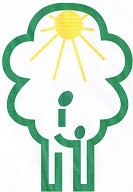 ZAPROSZENIEOśrodek Zarządzania w Edukacji ŁCDNiKP serdecznie zaprasza zainteresowanych nauczycieli, pedagogów,  psychologów  oraz doradców zawodowych na spotkaniePrzysposobienie zawodowe  uczniów  z niepełnosprawnością intelektualną w stopniu  umiarkowanym  i znacznym  w Specjalnej Szkole Przysposabiającej do Pracy w Specjalnym Ośrodku Szkolno - Wychowawczym nr 3     im. Henryka Jordana "Jordanówka"w Łodziorganizowane w ramach cyklu zajęć otwartych prezentujących model pracy             z uczniem niepełnosprawnym.Spotkanie odbędzie  się 14 grudnia 2016 roku (środa) w Specjalnym Ośrodku Szkolno - Wychowawczym nr 3  w Łodzi ul. Tkacka 34/36Celem zajęć jest przybliżenie uczestnikom specyfiki pracy z dziećmi                       z niepełnosprawnością intelektualną, wymagającymi wszechstronnego wsparcia Prowadzenie zajęć - Anna Kaźmierczak, Ewa Skatulska - nauczycielki SOSW nr 3Harmonogram spotkania:1030- 1050  -  powitanie uczestników, wstępna prezentacja placówki, omówienie  założeń spotkania – Dyrektor Władysław Adam Woźniak 1050 – 1145 - obserwacja zajęć „Wykonanie stroików bożonarodzeniowych” – prowadząca Joanna Wierzejska1250 1330  -  omówienie zajęć, prezentacja multimedialna nt. specjalnych metod            i form pracy, dyskusja, wymiana doświadczeń – Joanna Wierzejska, Marzenna MospinekZainteresowanych Państwa uprzejmie prosimy o przesłanie Karty zgłoszenia                do 12 grudnia  2016 roku   faxem/pocztą na adres ŁCDNiKP, pocztą elektroniczną wojciechowska@poczta.onet.pl  albo doręczenie osobiście do sekretariatu Centrum (p.209)   Osoby zakwalifikowane  zostaną  poinformowane  telefonicznie lub elektronicznie.  Liczba miejsc – 6 - 8 (ograniczona ze względu na specyfikę zajęć), Decyduje kolejność zgłoszeń.Organizatorki: Jolanta Wojciechowska, Katarzyna Pęczek, tel. 42 678 33 78 w. 208